Préférences Acquisitions 16.11 						fin examen le 23/10/17AnodinPrésenter optionsOption choisieGroupe KohaGras : nouveau paramètreRévisé le 19-12-17ImpressionPolitiquePréférencesValeurOrderPdfFormatUtiliser la mise en page 	 pour l'impression des groupes de paniers. 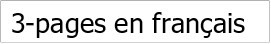 Préférence système déjà présente dans la 3.18 avec ces valeursValeur actuelle=3-pages en françaisPréférencesPréférencesValeurValeurAcqCreateItemAcqCreateItemCréer un exemplaire au moment de  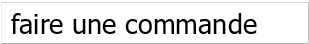 Préférence système de la 3.18 avec code à barre fictif incrémentée automatiquement (sauf que le système s’est emballé : vérifier pourquoi )Valeur actuelle=faire une commandeCréer un exemplaire au moment de  Préférence système de la 3.18 avec code à barre fictif incrémentée automatiquement (sauf que le système s’est emballé : vérifier pourquoi )Valeur actuelle=faire une commandeAcqEnableFilesAcqEnableFiles à envoyer des fichiers sur le serveur et à les attacher à des factures.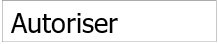  Préférence système déjà présente dans la 3.18 avec ces valeursValeur actuelle=Autoriser à envoyer des fichiers sur le serveur et à les attacher à des factures. Préférence système déjà présente dans la 3.18 avec ces valeursValeur actuelle=AutoriserAcqItemSetSubfieldsWhenReceiptIsCancelledAcqItemSetSubfieldsWhenReceiptIsCancelledacquisitions.pref#AcqItemSetSubfieldsWhenReceiptIsCancelled# À l'annulation d'un reçu, mettre à jour les champs des exemplaires créés à la commande, par exemple: o=5|a="Une note". Préférence système déjà présente dans la 3.18 avec ces valeurs mais voir si la valeur 1 est bonne alors qu’on demande 5 sur le document de Progilone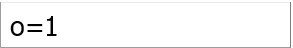 Valeur actuelle=o=1acquisitions.pref#AcqItemSetSubfieldsWhenReceiptIsCancelled# À l'annulation d'un reçu, mettre à jour les champs des exemplaires créés à la commande, par exemple: o=5|a="Une note". Préférence système déjà présente dans la 3.18 avec ces valeurs mais voir si la valeur 1 est bonne alors qu’on demande 5 sur le document de ProgiloneValeur actuelle=o=1AcqItemSetSubfieldsWhenReceivedAcqItemSetSubfieldsWhenReceivedÀ la réception d'un exemplaire, mettre à jour ses sous-champs s'ils ont été créés à la commande, par exemple: o=5|a="foo bar"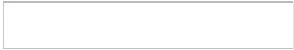  Préférence système déjà présente dans la 3.18 avec 1 ce qui n’est pas le cas iciValeur actuelle= videÀ la réception d'un exemplaire, mettre à jour ses sous-champs s'ils ont été créés à la commande, par exemple: o=5|a="foo bar" Préférence système déjà présente dans la 3.18 avec 1 ce qui n’est pas le cas iciValeur actuelle= videAcqViewBasketsAcqViewBasketsAfficher les paniers  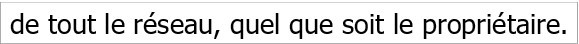 Préférence système déjà présente dans la 3.18 avec ces valeursValeur actuelle=de tout le réseau, quel que soir le propriétaireAfficher les paniers  Préférence système déjà présente dans la 3.18 avec ces valeursValeur actuelle=de tout le réseau, quel que soir le propriétaireAcqWarnOnDuplicateInvoiceAcqWarnOnDuplicateInvoice lorsque le bibliothécaire tente de donner à une facture un numéro déjà attribué. Préférence système déjà présente dans la 3.18 avec ces valeurs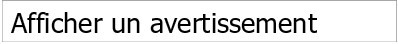 Valeur actuelle=Afficher un avertissement lorsque le bibliothécaire tente de donner à une facture un numéro déjà attribué. Préférence système déjà présente dans la 3.18 avec ces valeursValeur actuelle=Afficher un avertissementBasketConfirmationsBasketConfirmationsAu moment de la fermeture ou de la réouverture d'un panier  Préférence système déjà présente dans la 3.18 avec ces valeurs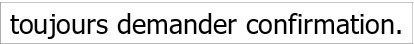 Au moment de la fermeture ou de la réouverture d'un panier  Préférence système déjà présente dans la 3.18 avec ces valeursClaimsBccCopyMontrée le 22/01/2018ClaimsBccCopyMontrée le 22/01/2018 copie cachée (CCI) à l'utilisateur connecté lors de l'envoi des réclamations pour les périodiques ou les acquisitions. 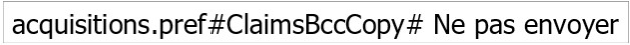 Proposition : Envoyer car après test en prod le 26/10/17cela fonctionne bien. Rejet AMC le 22/01/18 réclamation via les plateformes)Valeur =Ne pas envoyer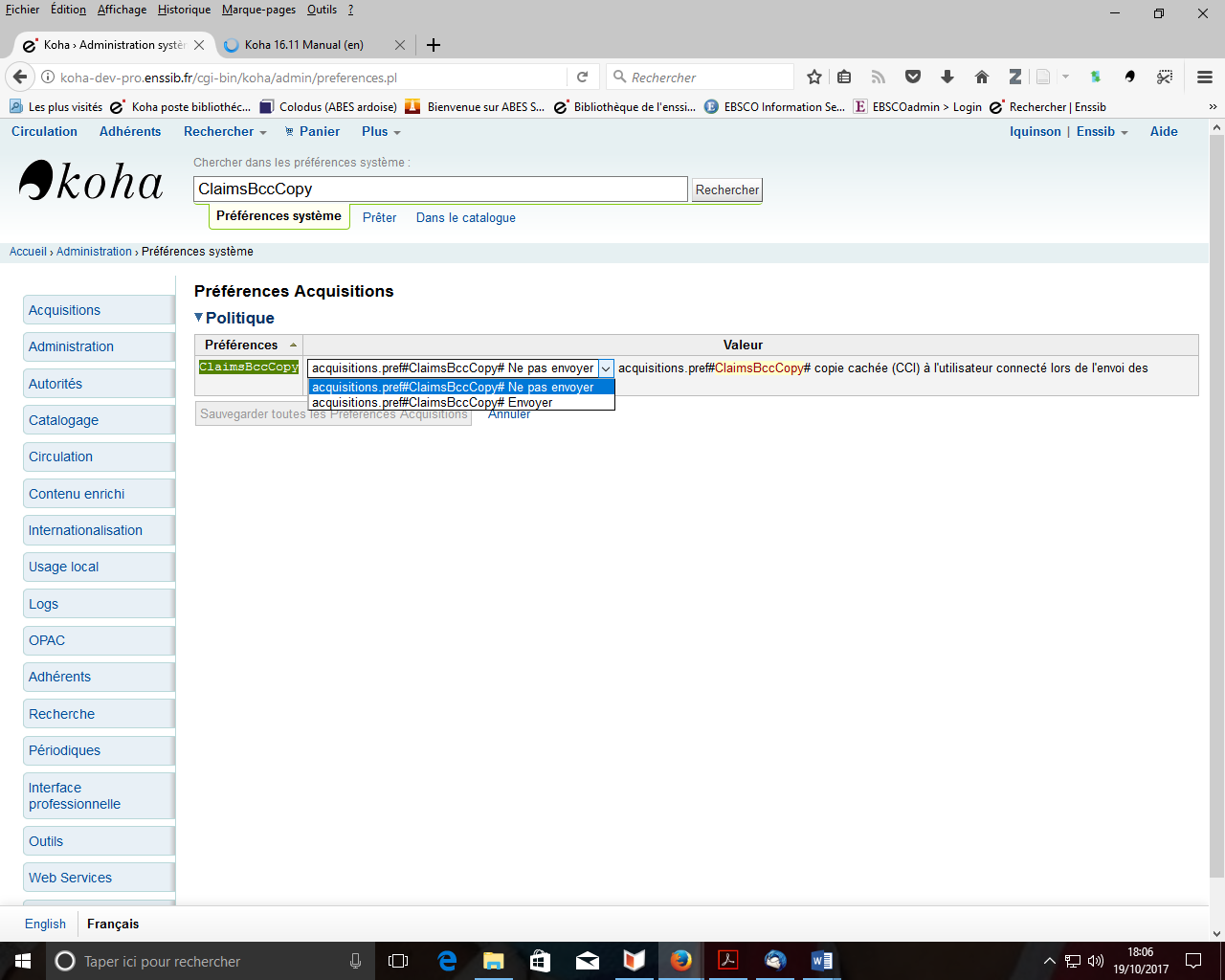 ClaimsBccCopy: Cette préférence système permet de recevoir une copie conforme des réclamations qui sont envoyées aux fournisseurs pour les commandes de documents en retard (notification claimacquisition) et celles qui sont envoyées aux fournisseurs dans le cas de retards de numéros de périodiques (notification claimsissues). Pour l’activer, il faut mettre la préférence système à « Envoyer » et une copie conforme des réclamations sera envoyée à l’adresse courriel associée au compte de l’utilisateur connecté au moment de l’envoi.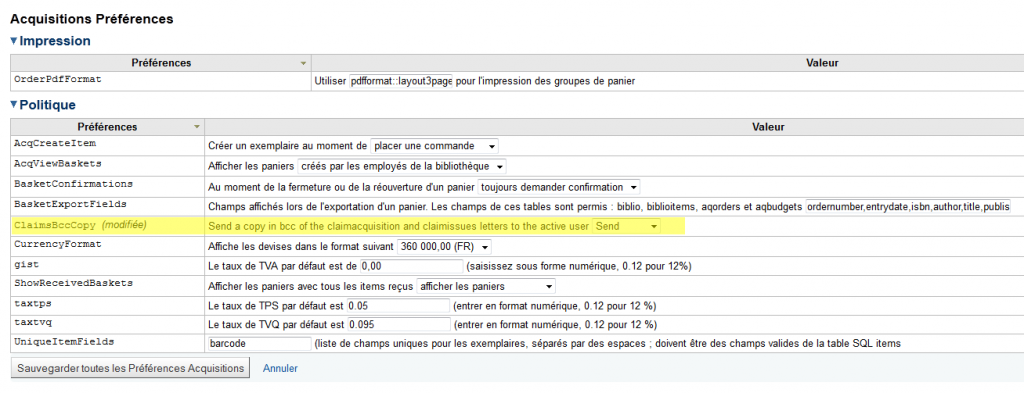 Envoi d’un courrier mél caché pour le bibliothécaire demandant une réclamation de périodiques ou d’acquisition. Peut être intéressant si on passe par Koha pour ce type d’info, sinon on se limite à ne pas l’autoriserCf2.1.1.1.8. ClaimsBccCopyDefault: Don't send Asks: ___ blind copy (BCC) to logged in user when sending serial or acquisitions claims notices. Values: Don't send Send Description: When filing a claim in the serials or acquisitions module this preference will allow for the sending of a copy of the email to the librarian.  copie cachée (CCI) à l'utilisateur connecté lors de l'envoi des réclamations pour les périodiques ou les acquisitions. Proposition : Envoyer car après test en prod le 26/10/17cela fonctionne bien. Rejet AMC le 22/01/18 réclamation via les plateformes)Valeur =Ne pas envoyerClaimsBccCopy: Cette préférence système permet de recevoir une copie conforme des réclamations qui sont envoyées aux fournisseurs pour les commandes de documents en retard (notification claimacquisition) et celles qui sont envoyées aux fournisseurs dans le cas de retards de numéros de périodiques (notification claimsissues). Pour l’activer, il faut mettre la préférence système à « Envoyer » et une copie conforme des réclamations sera envoyée à l’adresse courriel associée au compte de l’utilisateur connecté au moment de l’envoi.Envoi d’un courrier mél caché pour le bibliothécaire demandant une réclamation de périodiques ou d’acquisition. Peut être intéressant si on passe par Koha pour ce type d’info, sinon on se limite à ne pas l’autoriserCf2.1.1.1.8. ClaimsBccCopyDefault: Don't send Asks: ___ blind copy (BCC) to logged in user when sending serial or acquisitions claims notices. Values: Don't send Send Description: When filing a claim in the serials or acquisitions module this preference will allow for the sending of a copy of the email to the librarian. ClaimsBccCopyClaimsBccCopy acquisitions.pref#ClaimsBccCopy# copie cachée (CCI) à l'utilisateur connecté lors de l'envoi des réclamations pour les périodiques ou les acquisitions. (Proposition : Envoyer car après test en prod le 26/10/17 cela fonctionne bien. )Valeur =Ne pas envoyer acquisitions.pref#ClaimsBccCopy# copie cachée (CCI) à l'utilisateur connecté lors de l'envoi des réclamations pour les périodiques ou les acquisitions. (Proposition : Envoyer car après test en prod le 26/10/17 cela fonctionne bien. )Valeur =Ne pas envoyerCurrencyFormatCurrencyFormatAffiche les monnaies dans le format suivant  Préférence système déjà présente dans la 3.18 avec ces valeurs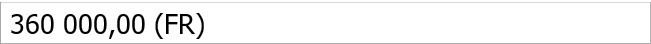 Valeur actuelle=360 000,00(FR)Affiche les monnaies dans le format suivant  Préférence système déjà présente dans la 3.18 avec ces valeursValeur actuelle=360 000,00(FR)gistgistacquisitions#gist# Les taux de taxes sont 	 acquisitions.pref#gist# .Entrez sous forme numérique, 0.12 for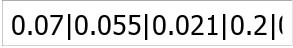 12%. Le premier exemplaire de la liste sera sélectionné par défaut. Pour plus d'une valeur, séparez les avec | (pipe). acquisitions.pref#gist# Note : la base de données n'acceptera que jusqu'à 4 décimales, au-delà les valeurs seront arrondies. Préférence système déjà présente dans la 3.18 avec ces valeurs….Valeur actuelle=0.07|0.055|0.021|0.2|0.0acquisitions#gist# Les taux de taxes sont 	 acquisitions.pref#gist# .Entrez sous forme numérique, 0.12 for12%. Le premier exemplaire de la liste sera sélectionné par défaut. Pour plus d'une valeur, séparez les avec | (pipe). acquisitions.pref#gist# Note : la base de données n'acceptera que jusqu'à 4 décimales, au-delà les valeurs seront arrondies. Préférence système déjà présente dans la 3.18 avec ces valeurs….Valeur actuelle=0.07|0.055|0.021|0.2|0.0MarcFieldsToOrderMarcFieldsToOrderFixer les valeurs d'une nouvelle ligne de commande créée à partir d'un fichier téléchargé.Cliquer pour modifierVous pouvez utiliser les champs suivants:price, quantity, budget_code, discount, sort1, sort2 Par exemple: price: 947$a|947$c quantity: 969$h budget_code: 922$aPréférence système déjà présente dans la 3.18 avec ces valeurs…Valeur actuelle=aucunes valeurs pour le moment)Fixer les valeurs d'une nouvelle ligne de commande créée à partir d'un fichier téléchargé.Cliquer pour modifierVous pouvez utiliser les champs suivants:price, quantity, budget_code, discount, sort1, sort2 Par exemple: price: 947$a|947$c quantity: 969$h budget_code: 922$aPréférence système déjà présente dans la 3.18 avec ces valeurs…Valeur actuelle=aucunes valeurs pour le moment)UniqueItemFieldsUniqueItemFieldsacquisitions.pref#UniqueItemFields# Les champs suivants database columns doivent être uniques dans un exemplaire: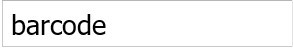 acquisitions.pref#UniqueItemFields# (séparés par un espace)Préférence système déjà présente dans la 3.18 avec ces valeursValeur actuelle=barcode)acquisitions.pref#UniqueItemFields# Les champs suivants database columns doivent être uniques dans un exemplaire:acquisitions.pref#UniqueItemFields# (séparés par un espace)Préférence système déjà présente dans la 3.18 avec ces valeursValeur actuelle=barcode)